Pressmeddelande 2015-06-03	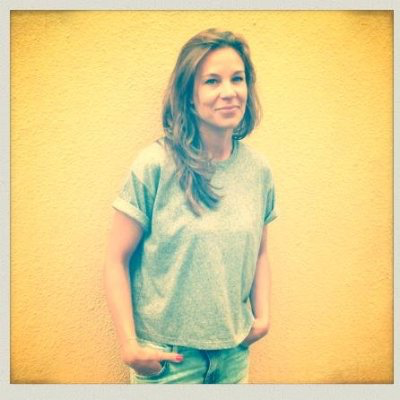 Anna Perrolf ny copywriter på Retail UnitedAnna Perrolf började som copywriter på Retail United i maj. Hon har tidigare jobbat på Storåkers McCann och Ogilvy med kunder som Statoil, Coca-Cola, Gevalia och Dagens Industri. På Retail United kommer hon jobba i kunduppdrag från Johnson & Johnson, Sony Mobile och Sibylla.– Vi har under lång tid uppvaktat Anna och det är kul att hon nu äntligen sagt ja till att börja hos oss. Hon har gedigen erfarenhet av att arbeta med starka varumärken inom retail marketing och den kunskapen kommer gynna våra kunder, säger Andreas Broman, vd på Retail United.– Det ska bli riktigt kul att få vara med på den resa som Retail United har börjat för att bli ledande inom retail marketing. Jag ser fram emot att få utvecklas i ett nytt sammanhang och bidra med min breda kompetens, säger Anna Perrolf.För mer information, kontakta:Andreas Broman, vd, på 072-888 18 66 eller andreas.broman@retailunited.se